Załącznik nr 6 do SIWZ (Projekt umowy)Umowa  nr ……..zawarta w dniu ……….2020 roku pomiędzy Gminą Kazimierza Wielka, ul. T. Kościuszki 12,                    NIP 605-001-32-49 w imieniu której reprezentuje:1. Henryk Chałuda – Dyrektor Zespołu Obsługi Ekonomiczno-Administracyjnej Publicznych Szkół i Placówek  w Kazimierzy Wielkiejzwanym w dalszym ciągu umowy „Zamawiającym”,a ……………………………………………………………………………………………………………………………………………………………………………………………………. w imieniu którego działają:1. ……………………………………………………………………………………………….2. ………………………………………………………………………………………………zwanym w dalszym ciągu umowy „Wykonawcą”.Stosownie do wyniku przetargu nieograniczonego, przeprowadzonego w trybie ustawy z dnia 29.01.2004 r. Prawo zamówień publicznych (Dz. U. z 2019 r. poz. 1843 z późn. zm.) Zamawiający zleca, a Wykonawca przyjmuje wykonanie zadania:„Zakup i sukcesywna dostawa oleju opałowego (napędowego grzewczego) do kotłowni                 w budynkach szkół Gminy Kazimierza Wielka w sezonie grzewczym 2020/2021”.§ 1Wykonawca zobowiązuje się dostarczyć Zamawiającemu przedmiot zamówienia: olej na zasadach wynikających z § 2, oraz zgodnie z parametrami technicznymi określonymi                    w Specyfikacji Istotnych Warunków Zamówienia oraz ofercie Wykonawcy, stanowiące integralną część niniejszej umowy.§ 2Dostawa będzie wykonywana po  telefonicznym (nr tel. …................ ), faksowym ( nr faksu: ….......................) lub e-mailem ( adres e-mail: …............... ) zgłoszeniu w terminie ……… godzin od zgłoszenia zapotrzebowania przez Zamawiającego.Zamówienia będą składane i realizowane w dni robocze, w godzinach od 07:30 do 15:00.Wykonawca do każdej partii dostarczanego oleju opału dostarczy dokument od producenta potwierdzający parametry dostarczonego oleju opałowego - świadectwo jakości producenta wraz z dokumentami WZ.Zamawiający zastrzega sobie prawo kontroli dostarczonej partii dostarczonego oleju opałowego. Warunkiem prawidłowo przeprowadzonej kontroli jest pobranie próbki                    w obecności kierowcy który dostarczył olej opałowy  i przekazanie próbki do laboratorium specjalizującym się w badaniu paliw płynnych.Dostawy będą realizowane transportem Wykonawcy. Samochody dostawcze Dostawcy posiadać będą przepływomierze paliwa z ważnym świadectwem legalizacji. Ilość paliwa wskazana na przepływomierzu będzie ilością dostarczoną do Zamawiającego.Dostawy będą  następowały sukcesywnie.Przedmiot zamówienia należy dostarczyć w ilości wskazanej przez Zamawiającego wg. potrzeb w ciągu ……. godzin od telefonicznego, faksowego lub e-mailowego zgłoszenia.Termin realizacji zamówienia: od daty umowy do 30.06.2021 r. z uwzględnieniem zastrzeżeń § 3.§ 3Za datę wykonania umowy uważa się datę dostarczenia Zamawiającemu ostatniej partii przedmiotu zamówienia.§ 41. Wykonawcy przysługuje wynagrodzenie za dostawę oleju opałowego w wysokości określonej zgodnie ze złożoną ofertą stanowiącą załącznik 1 do niniejszej umowy.2. Wysokość wynagrodzenia jest równa cenie producenta ustalonej na dzień zamówienia dostawy zgodnie z warunkami SIWZ powiększonej o stałą marżę / pomniejszonej o stały upust w kwocie ………. zł/1m3.3. Wysokość marży lub upustu, o których mowa w ust. 2, jest stała i nie może ulec zmianie                       w trakcie trwania umowy. W kwocie marży lub upustu ujęto wszystkie koszty dostawy do magazynu Zamawiającego.4. Strony ustalają na podstawie złożonej oferty że wartość przedmiotu umowy zgodnie ze złożoną ofertą wynosi: Za wykonanie całości przedmiotu zamówienia tj. „Zakup i sukcesywna dostawa oleju opałowego (napędowego grzewczego) do kotłowni w budynkach szkół Gminy Kazimierza Wielka w sezonie grzewczym 2020/2021” zgodnie i na warunkach określonych w SIWZ za łączną cenę ofertową brutto:…............................................ zł. słownie: …..................................................….....................…......................................................................................................... zł. w tym VAT …...........……………………....................zł (słownie: …..........................................................)5. Każda ze Stron ma prawo do wystąpienia o zmianę ceny jednostkowej brutto.6. Zmiany cen jednostkowych oleju opałowego mogą nastąpić wyłącznie w zależności od zmiany obciążeń publicznoprawnych oraz zmiany ceny jednostkowej brutto oleju opałowego przez producenta.7. Za prawidłowe wyliczenie ceny sprzedaży będzie odpowiadał  Wykonawca.8.   Dostawca zobowiązuje się do wystawiania faktur na Gminę Kazimierza Wielka w fakturze wskazując odbiorcę jednostkę organizacyjną dla której olej dostarczono, zgodnie                                        z zamówieniem, tj.:-  Samorządowa Szkoła Podstawowa Nr 3 im. Jana Pawła II w Kazimierzy Wielkiej,-   Samorządowa Szkoła Podstawowa im. ks. Andrzeja Biernackiego w Wielgusie.                   9. Zapłata wynagrodzenia Wykonawcy nastąpi w mechanizmie podzielonej płatności na podstawie prawidłowo wystawionych faktur VAT, przelewem na rachunek bankowy Nr ………………………………. Wykonawcy, w terminie ………. dni od daty otrzymania faktury, zgodnie z oświadczeniem stanowiącym załącznik nr 3 do niniejszej umowy. Niniejszym Zamawiający upoważnia Wykonawcę do wystawiania powyższych faktur bez podpisu.10. W razie opóźnienia płatności Wykonawca ma prawo naliczania odsetek za zwłokę                       w wysokości ustawowej.11. Waloryzacja związana ze zmianą ceny oleju opałowego u producenta nie wymaga aneksowania zawartej umowy.12. Zamawiający zobowiązuje się do składania Dostawcy oświadczeń o przeznaczeniu oleju opałowego wynikających z ustawy z dnia 6 grudnia 2008 r. o podatku akcyzowym (Dz.  U.  z  2020  r. poz. 722) każdorazowo przy zakupie oleju opałowego najpóźniej w dniu odbioru paliwa.Zamawiający w przypadku nie złożenia oświadczenia o przeznaczeniu oleju opałowego lub złożenia nieważnego oświadczenia, będzie zobowiązany do zapłaty na rzecz Wykonawcy odszkodowania obejmującego pełną obowiązującą stawkę podatku akcyzowego dla ilości nabytego oleju opałowego nie potwierdzonej oświadczeniem o jego przeznaczeniu, a także do przejęcia innych obciążeń nałożonych na Wykonawcę wynikających z niedochowania przez Zamawiającego obowiązków wynikających z zakupu produktu z obniżoną stawką podatku akcyzowego.13. Jeżeli oświadczenia o przeznaczeniu oleju opałowego będą składane przez osoby upoważnione przez Zamawiającego, wówczas Zamawiający zobowiązany jest złożyć Dostawcy wykaz osób upoważnionych do składania tych oświadczeń – załącznik nr 4 do niniejszej umowy.14. Zamawiający będzie zobowiązany do odbierania od Wykonawcy ustrukturyzowanych faktur elektronicznych przesłanych za pośrednictwem platformy, zgodnie z przepisami ustawy z dnia 9 listopada 2018 r. o elektronicznym fakturowaniu w zamówieniach publicznych, koncesjach na roboty budowlane lub usługi oraz partnerstwie publiczno-prywatnym (Dz. U.  z  2020  r.  poz. 711).§ 5W przypadku nie wykonania lub nie należytego wykonania umowy przez Wykonawcę, Zamawiający może naliczyć karę umowną w następujących przypadkach i wysokościach:za opóźnienie w przekazaniu przedmiotu umowy w wysokości 0,02 % ceny określonej w § 4 ust.1  za każdą godzinę opóźnienia,za każde odstępstwo wskazujące że parametr dostarczonego oleju opałowego jest gorszy od wymaganych SIWZ - 1000 zł oraz obowiązek wymiany dostarczonej partii na zgodny z wymaganymi parametrami.za odstąpienie od umowy przez Zamawiającego z przyczyn leżących po stronie Wykonawcy w wysokości 10 % ceny określonej w § 4 ust.1O nałożeniu kary umownej, jej wysokości i podstawie jej nałożenia Zamawiający będzie informował Wykonawcę pisemnie w terminie 14 dni od zaistnienia zdarzenia stanowiącego podstawę nałożenia kary.Zamawiający zastrzega sobie prawo dochodzenia odszkodowania uzupełniającego na zasadach ogólnych Kodeksu Cywilnego jeżeli wartość powstałej szkody przekroczy wysokość kary umownejW przypadku wystąpienia szkody w urządzeniach grzewczych Zamawiającego wynikłej ze złej jakości paliwa, Wykonawca pokryje koszty naprawy poniesione przez Zamawiającego.§ 61. Wykonawca może powierzyć, zgodnie z ofertą Wykonawcy, wykonanie części usług podwykonawcom.2. Do zawarcia przez Wykonawcę umowy z podwykonawcą wymagana jest zgoda Zamawiającego. 3. Jeżeli Zamawiający w terminie 7 dni od dnia przedstawienia mu przez Wykonawcę umowy                       z podwykonawcą lub jej projektu nie zgłosi na piśmie sprzeciwu lub zastrzeżeń, uważa się, że wyraził zgodę na zawarcie umowy. 4. Wykonawca ponosi pełną odpowiedzialność za całość wykonanych usług objętych umową. Zlecenie wykonania części usług podwykonawcy nie zmienia zobowiązań Wykonawcy wobec Zamawiającego za wykonanie tych usług. Wykonawca jest odpowiedzialny za działania, uchybienia i zaniedbania podwykonawców i ich pracowników w takim samym stopniu, jakby to były działania, uchybienia lub zaniedbania jego własnych pracowników. § 71. Zamawiającemu przysługuje prawo odstąpienia od umowy w razie zaistnienia istotnej zmiany okoliczności powodującej, że wykonanie umowy nie leży w interesie publicznym, czego nie można było przewidzieć w chwili zawarcia umowy, lub dalsze wykonywanie umowy może zagrozić istotnemu interesowi bezpieczeństwa państwa lub bezpieczeństwu publicznemu, 2. Zamawiający może odstąpić od umowy w terminie 30 dni od dnia powzięcia wiadomości                 o tych okolicznościach (zgodnie z art. 145 Ustawy Prawo zamówień publicznych).3. W przypadku o których mowa wyżej, Wykonawca może żądać wyłącznie wynagrodzenia należnego z tytułu wykonania części umowy.§ 8Zmiana postanowień niniejszej umowy może nastąpić za zgodą obu stron z uwzględnieniem art. 144 ustawy Prawo zamówień publicznych na piśmie pod rygorem nieważności takiej zmiany.§ 9Właściwym do rozpoznania sporów wynikłych na tle realizacji niniejszej umowy jest sąd powszechny właściwy dla siedziby Zamawiającego.§ 10W sprawach nieuregulowanych niniejszą umową obowiązują przepisy Kodeksu Cywilnego ustawy z dnia 23 kwietnia 1964 r. Kodeks cywilny (Dz.U. z 2019 r. poz. 1145 z późn. zm.) i Ustawy z dnia 29-01-2004 r. Prawo zamówień publicznych  (Dz. U. z 2019 r. poz. 1843 z późn. zm.)§ 11Integralną częścią umowy są :Oferta Wykonawcy z dnia ……………...2020 r.Klauzula informacyjna.Oświadczenie.Wykaz osób upoważnionych do składania oświadczeń.§ 12Umowę sporządzono w 2 jednobrzmiących egzemplarzach, po 1 dla każdej ze stron.……………………………….                                                 ………………………………………………………………..                                                     ….…………………………….ZAMAWIAJĄCY								WYKONAWCAZałącznik nr 2KLAUZULA INFORMACYJNANa podstawie art. 13 Rozporządzenia Parlamentu Europejskiego i Rady (UE) 2016/679 z dnia 
27 kwietnia 2016 r. w sprawie ochrony osób fizycznych w związku z przetwarzaniem danych osobowych i w sprawie swobodnego przepływu takich danych oraz uchylenia dyrektywy 95/46/WE  (Dz. Urz. UE L Nr 119 z 4 maja 2016 r.) zwanego dalej RODO oraz przepisów prawa krajowego, zostałam/em poinformowana/y, o tym, że:1. Administratorem Pani/Pana danych osobowych  jest Dyrektor Zespołu Obsługi Ekonomiczno – Administracyjnej Publicznych Szkół i Placówek w Kazimierzy Wielkiej (ul. T. Kościuszki 12, 
28-500 Kazimierza Wielka).2. We wszelkich sprawach związanych z przetwarzaniem Pani/Pana danych osobowych prosimy 
o kontakt z Inspektorem Ochrony Danych pod adresem: biuro@data-protect.pl.3. Dane osobowe będą przetwarzane w celu realizacji umowy cywilnoprawnej.4. Podstawą prawną przetwarzania danych jest art. 6 ust. 1 lit. b) ww. rozporządzenia.5. Dane osobowe będą przetwarzane przez okres niezbędny do realizacji ww. celu z uwzględnieniem okresów przechowywania określonych w przepisach odrębnych, w tym przepisów archiwalnych.6. Odbiorcami Pani/Pana danych osobowych mogą być  instytucje uprawnione na podstawie przepisów prawa lub podmioty upoważnione na podstawie podpisanej umowy powierzenia pomiędzy Administratorem a podmiotem przetwarzającym.7. Osoba, której dane dotyczą ma prawo do:dostępu do treści swoich danych oraz ich poprawiania, sprostowania, ograniczenia przetwarzania, a także – w przypadkach przewidzianych prawem – prawo do usunięcia danych i prawo do wniesienia sprzeciwu wobec przetwarzania danych;wniesienia skargi do organu nadzorczego tj. do  Prezesa Ochrony Danych Osobowych 
(ul. Stawki 2, 00-193 Warszawa).8. Podanie danych osobowych jest warunkiem zawarcia umowy cywilnoprawnej. Osoba, której dane dotyczą jest zobowiązana do ich podania. Konsekwencją niepodania danych osobowych jest brak możliwości zawarcia umowy.9. W przypadku przetwarzania danych osobowych nie zachodzi zautomatyzowane podejmowanie decyzji, w tym decyzji będących wynikiem profilowania.Załącznik nr 3dnia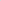 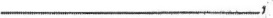 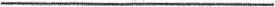 Nazwa i adres Wykonawcy, NIP, RegonOŚWIADCZENIEOświadczam, że numer rachunku bankowego wskazany na fakturach wystawianych w związku z realizacją umowy zawartej z Gminą Kazimierza Wielka w imieniu której Zespół Obsługi Ekonomiczno-Administracyjnej Publicznych Szkół i Placówek w Kazimierzy Wielkiej nr …………..…. z dnia ……………… r. jest numerem właściwym dla dokonania rozliczeń na zasadach podzielonej płatności, zgodnie z przepisami ustawy z dnia 11 marca 2004 r. o podatku od towarów i usług (Dz. U. 2018, poz. 2174 ze zm.).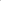 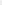 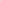                                                                      ----------------------------------------podpis(y) osoby(osób) upoważnionej(ych) do reprezentowania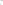 LpNazwa Jednostki/Miejsce dostarczanego oleju opałowego. Wielkość zamówienia Szacowana wielkość pojedynczej dostawyWielkość zbiorników1.Samorządowa Szkoła Podstawowa Nr 3 im. Jana Pawła II w Kazimierzy Wielkiej   110 000 l(110 m3)12 000 l 20 000 l2.Samorządowa Szkoła Podstawowa im. ks. Andrzeja Biernackiego w Wielgusie     50 000 l(50 m3)8 000 l12 000 lRAZEM:160 000 l(160 m3)--